OBLIGATION LÉGALE : Ordonnance du 14/05/2009 relative aux plans de déplacementsArrêté du Gouvernement de la Région de Bruxelles-Capitale du 20/06/2013 relatif aux plans de déplacements scolaires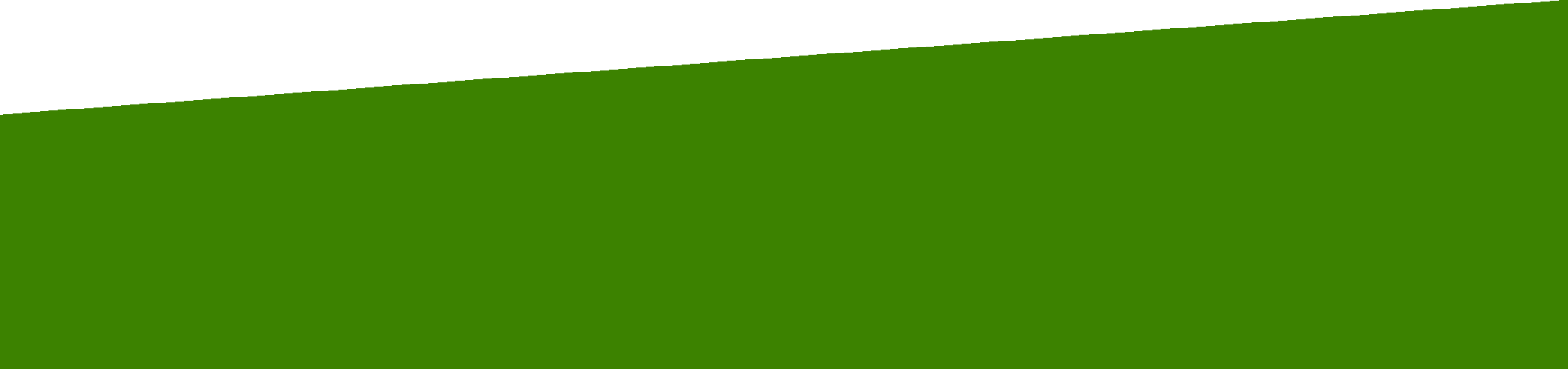 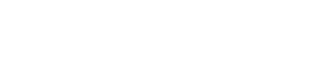 Attention : les écoles ayant plusieurs implantations doivent soumettre un prédiagnostic de mobilité scolaire pour chaque implantation distincte ! Nous considérons qu'il s'agit d'une implantation distincte quand au moins 30 membres du personnel travaillent sur un site et qu'il se situe à une distance supérieure à 500m de l’implantation principale de l’école. Si plusieurs niveaux d'enseignement (ex: une école maternelle et une école primaire), avec des directions différentes, sont présents sur une même adresse, ces différents niveaux sont également considérés comme étant des implantations distinctes. Les champs marqués d'un * sont obligatoires. INFORMATIONS GÉNÉRALES(1) Bruxelles Mobilité utilisera cette adresse e-mail pour transmettre l’e-news sur la mobilité scolaire.PRÉSENTATION DE L'ÉCOLEINVENTAIRE ET ANALYSE DES DEPLACEMENTSMode de déplacement principal des élèves entre leur domicile et l’écoleVeuillez fournir ci-dessous une estimation des modes de déplacement des élèves de votre implantation scolaire. Si vous ne disposez pas de ces données, nous vous conseillons de réaliser une enquête auprès des élèves. Il vous est possible de télécharger des formulaires d'enquête sur notre site https://mobilite-mobiliteit.brussels/fr/ecole/prediagnostic-mobilite-scolaire.Niveau maternel :Avez-vous réalisé une enquête pour obtenir ces chiffres ?*	 Oui NonNiveau primaire :Avez-vous réalisé une enquête pour obtenir ces chiffres ?*	 Oui NonNiveau secondaire : Avez-vous réalisé une enquête pour obtenir ces chiffres ?*	 Oui NonMode de déplacement principal du personnel de l’école entre le domicile et l’écoleAvez-vous réalisé une enquête pour obtenir ces chiffres ?* Oui NonMode de déplacement dans le cadre des sorties scolairesANALYSE DE L’ACCESSIBILITE DE L’ETABLISSEMENT SCOLAIREÀ piedÀ véloÀ trottinetteEn transports publicsEn bus scolaireEn vélomoteur/motoEn voitureDESCRIPTION DES MESURES POUR L’AMELIORATION DE LA MOBILITE ET DE LA SECURITE ROUTIERE, ACTUELLES ET FUTURESSensibilisation à la mobilité durable et active et à la sécurité routièreEducation à la mobilité durable et active et à la sécurité routièreOrganisation des déplacementsInfrastructureInformation/communication sur les différents modes de déplacement et sur l'accessibilitéLES PLANS DE DÉPLACEMENTS SCOLAIRES (PDS)Un grand nombre de vos élèves vient à l'école en voiture et vous souhaitez les encourager à choisir une mobilité plus durable et active? La plupart de vos élèves viennent à pied à l'école et vous souhaitez leur offrir plus de sécurité ? Vous souhaitez encourager vos élèves et leurs parents à venir plus souvent à l'école à vélo ? Vos enseignants souhaitent travailler sur ces thèmes en classe ?Bref : Vous voulez travailler avec votre école à une mobilité plus active/durable et respectueuse...Alors les Plans de Déplacements Scolaires sont le projet qu'il vous faut ! Pour en savoir plus :  https://mobilite-mobiliteit.brussels/fr/ecole/les-plans-de-deplacements-scolaires ou appelez le point d’info au 0800 94 001.Chaque année scolaire, nous sélectionnons 30 écoles qui souhaitent débuter un Plan de Déplacements Scolaires (PDS), avec le soutien de Bruxelles Mobilité, GoodPlanet et COREN.  Oui NonPourquoi ?*Veuillez renvoyer ce formulaire par recommandé à : Bruxelles Mobilité – Direction Mobilité et Sécurité routière, Kristof De Mesmaeker, Iris Tower - Place Saint-Lazare 2, 1035 BruxellesIdentification de l’implantation scolaire pour laquelle le prédiagnotic est complétéIdentification de l’implantation scolaire pour laquelle le prédiagnotic est complétéIdentification de l’implantation scolaire pour laquelle le prédiagnotic est complétéIdentification de l’implantation scolaire pour laquelle le prédiagnotic est complétéNom*Numéro d’entreprise (BCE)*Rue*Numéro*BoîteCode postal*Commune*Niveau* Maternel Primaire Secondaire Maternel Primaire Secondaire Maternel Primaire SecondaireType d’enseignement* Enseignement ordinaire Enseignement spécialisé Enseignement ordinaire Enseignement spécialisé Enseignement ordinaire Enseignement spécialiséRéseau* Officiel organisé par la Communauté française Officiel organisé par une commune  Libre non confessionnel Libre confessionnel  Privé/non subventionné Officiel organisé par la Communauté française Officiel organisé par une commune  Libre non confessionnel Libre confessionnel  Privé/non subventionné Officiel organisé par la Communauté française Officiel organisé par une commune  Libre non confessionnel Libre confessionnel  Privé/non subventionnéPouvoir organisateur*Numéro de téléphone du secrétariat*Site internetE-mail*Direction de l'implantation scolaireDirection de l'implantation scolaireDirection de l'implantation scolaireDirection de l'implantation scolaireNom* Prénom*Numéro de téléphone*Numéro de GSME-mail*Personne de référence (personne de contact) en matière de mobilité et de sécurité routière dans l’implantation scolaire Personne de référence (personne de contact) en matière de mobilité et de sécurité routière dans l’implantation scolaire Personne de référence (personne de contact) en matière de mobilité et de sécurité routière dans l’implantation scolaire Personne de référence (personne de contact) en matière de mobilité et de sécurité routière dans l’implantation scolaire Nom* Prénom* Numéro de téléphone*Numéro de GSME-mail* (1)Association des parents de l'implantation scolaireAssociation des parents de l'implantation scolaireY a-t-il une association de parents au sein de votre implantation scolaire ?* Oui NonBâtiment/site de l'implantation scolaireBâtiment/site de l'implantation scolaireLe site/le bâtiment est-il également occupé par d’autres établissements scolaires ?* Oui NonSi oui, nom du ou des autres établissements ?Adresse principale de l’établissement - si l'adresse précitée n'est pas l'implantation principaleAdresse principale de l’établissement - si l'adresse précitée n'est pas l'implantation principaleAdresse principale de l’établissement - si l'adresse précitée n'est pas l'implantation principaleAdresse principale de l’établissement - si l'adresse précitée n'est pas l'implantation principaleRue*Numéro*BoîteCode postal*Commune*Adresse des autres implantations éventuelles (attention : il faut introduire un prédiagnostic de mobilité scolaire pour chaque implantation distincte – voir explication sur  1ière pg)Adresse des autres implantations éventuelles (attention : il faut introduire un prédiagnostic de mobilité scolaire pour chaque implantation distincte – voir explication sur  1ière pg)Adresse des autres implantations éventuelles (attention : il faut introduire un prédiagnostic de mobilité scolaire pour chaque implantation distincte – voir explication sur  1ière pg)Adresse des autres implantations éventuelles (attention : il faut introduire un prédiagnostic de mobilité scolaire pour chaque implantation distincte – voir explication sur  1ière pg)Deuxième implantation Deuxième implantation Deuxième implantation Deuxième implantation Rue*Numéro*BoîteCode postal*Commune*Troisième implantationTroisième implantationTroisième implantationTroisième implantationRue*Numéro*BoîteCode postal*Commune*Quatrième implantationQuatrième implantationQuatrième implantationQuatrième implantationRue*Numéro*BoîteCode postal*Commune*Nombre d'élèves et de membres du personnel - dans l'implantation scolaire pour laquelle le prédiagnostic est complétéNombre d'élèves et de membres du personnel - dans l'implantation scolaire pour laquelle le prédiagnostic est complétéNombre d'élèves et de membres du personnel - dans l'implantation scolaire pour laquelle le prédiagnostic est complétéAnnée scolaire*Nombre total d’enseignants*Nombre total d’autres membres du personnel*Nombre d’élèves/classes par niveau*Elèves*Classes*Maternel*Primaire*Secondaire*Nombre total d’élèves dans cette implantation scolaire* Horaires de coursHoraires de coursHeure de début – heure de finLe matin*L'après-midi*Le mercredi*Horaires de garderieHoraires de garderieHeure de début – heure de finLe matin*Le soir*Le mercredi*Répartition des élèves selon leur mode de déplacement principalRépartition des élèves selon leur mode de déplacement principalRépartition des élèves selon leur mode de déplacement principalRépartition des élèves selon leur mode de déplacement principalRépartition des élèves selon leur mode de déplacement principalNombre*♂*♀*%*À pied*En rang (pédibus)*À vélo*En rang vélo*À trottinette*En transports publics*En bus scolaire*En vélomoteur ou moto*En voiture*En covoiturage (hors membres de la famille)*Autres*TOTAL*Quelles classes ont-été soumises à l'enquête ?*Date de l'enquête*Répartition des élèves selon leur mode de déplacement principal Répartition des élèves selon leur mode de déplacement principal Répartition des élèves selon leur mode de déplacement principal Répartition des élèves selon leur mode de déplacement principal Répartition des élèves selon leur mode de déplacement principal Nombre*♂*♀*%*À pied*En rang (pédibus)*À vélo*En rang vélo*À trottinette*En transports publics*En bus scolaire*En vélomoteur ou moto*En voiture*En covoiturage (hors membres de la famille)*Autres*TOTAL*Quelles classes ont-été soumises à l'enquête ?*Date de l'enquête*Répartition des élèves selon leur mode de déplacement principal Répartition des élèves selon leur mode de déplacement principal Répartition des élèves selon leur mode de déplacement principal Répartition des élèves selon leur mode de déplacement principal Répartition des élèves selon leur mode de déplacement principal Nombre*♂*♀*%*À pied*En rang (pédibus)*À vélo*En rang vélo*À trottinette*En transports publics*En bus scolaire*En vélomoteur ou moto*En voiture*En covoiturage (hors membres de la famille)*Autres*TOTAL*Quelles classes ont-été soumises à l'enquête ?*Date de l'enquête*Répartition du personnel selon leur mode de déplacement principal Répartition du personnel selon leur mode de déplacement principal Répartition du personnel selon leur mode de déplacement principal Répartition du personnel selon leur mode de déplacement principal Répartition du personnel selon leur mode de déplacement principal Nombre*♂*♀*%*À pied*À vélo*À trottinette*SNCB*STIB*De Lijn*TEC*En vélomoteur ou moto*En voiture*En covoiturage (hors membres de la famille)*Autres* TOTAL*Date de l'enquête*DestinationDistance (km)*Mode de déplacement(à pied, à vélo, bus scolaire, transports publics, autres) *Fréquence(hebdomadaire, bimensuel, mensuel, une fois/occasionnellement) *Nombre de classes concernées*La piscine*La bibliothèque*Excursion (1 jour)*Excursion (plusieurs jours)*AutresQualité des voies d'accès : état des trottoirs, passage pour piétons, éclairage, sécurité...Bonne / Moyenne / Insuffisante*Pouvez-vous expliquer ?* :Pouvez-vous expliquer ?* :Qualité des parkings vélosQualité des parkings vélosQualité des parkings vélosSur le domaine de l'écoleSur le domaine de l'écoleSur le domaine de l'écoleY a-t-il un parking vélos sur le domaine de l'école ?*Y a-t-il un parking vélos sur le domaine de l'école ?* Oui NonParking vélos élèves : Parking vélos élèves : Parking vélos élèves : Combien de places compte ce parking vélos ? *Combien de places compte ce parking vélos ? *Est-ce un parking de qualité ? *Type : avec support permettant d’attacher le cadre du vélo (pas du type pince-roues)Accessibilité : proche de l'entrée et sans obstacle (escaliers, portes)Nombre de places suffisantCouvert Est-ce un parking de qualité ? *Type : avec support permettant d’attacher le cadre du vélo (pas du type pince-roues)Accessibilité : proche de l'entrée et sans obstacle (escaliers, portes)Nombre de places suffisantCouvert  Oui       Non Oui       Non Oui       Non Oui       NonSi vous avez indiqué ‘non’ pour un ou pour plusieurs aspects : pourquoi ? Si vous avez indiqué ‘non’ pour un ou pour plusieurs aspects : pourquoi ? Parking vélos pour les membres du personnel : Parking vélos pour les membres du personnel : Parking vélos pour les membres du personnel : Les membres du personnel disposent-ils d'un parking vélos à part sur le domaine ?*Les membres du personnel disposent-ils d'un parking vélos à part sur le domaine ?* Oui NonCombien de places compte ce parking vélo ?*Combien de places compte ce parking vélo ?*Est-ce un parking de qualité ?*Type : avec support permettant d’attacher le cadre du vélo (pas du type pince-roues)Accessibilité : proche de l'entrée et sans obstacle (escaliers, portes)Nombre de places suffisantCouvert Est-ce un parking de qualité ?*Type : avec support permettant d’attacher le cadre du vélo (pas du type pince-roues)Accessibilité : proche de l'entrée et sans obstacle (escaliers, portes)Nombre de places suffisantCouvert  Oui       Non Oui       Non Oui       Non Oui       NonSi vous avez indiqué ‘non’ pour un ou pour plusieurs aspects : pourquoi ?Général (élèves + personnel)Général (élèves + personnel)Général (élèves + personnel)Y a-t-il un local où les cyclistes peuvent laisser leur casque, leurs vêtements de pluie, etc. ?*Y a-t-il un local où les cyclistes peuvent laisser leur casque, leurs vêtements de pluie, etc. ?* Oui NonEst-ce que les cyclistes ont accès à une douche sur le domaine de l’école ?* Est-ce que les cyclistes ont accès à une douche sur le domaine de l’école ?*  Oui NonUne pompe à vélo et des équipements de base pour la réparation des vélos sont-ils mis à la disposition des élèves et/ou membres du personnel cyclistes ?*Une pompe à vélo et des équipements de base pour la réparation des vélos sont-ils mis à la disposition des élèves et/ou membres du personnel cyclistes ?* Oui NonL'école dispose-t-elle de sa propre flotte de vélos pour (une partie) des élèves ?maternel*primaire*secondaire*L'école dispose-t-elle de sa propre flotte de vélos pour (une partie) des élèves ?maternel*primaire*secondaire* Oui      Non Oui      Non Oui      NonL'école dispose-t-elle de sa propre flotte de vélos pour (une partie) des membres du personnel ?*L'école dispose-t-elle de sa propre flotte de vélos pour (une partie) des membres du personnel ?* Oui NonDisposez-vous d’un local pour stocker correctement cette flotte de vélos ?*Disposez-vous d’un local pour stocker correctement cette flotte de vélos ?* Oui NonSur la voie publiqueSur la voie publiqueSur la voie publiqueY a-t-il un parking vélos dans la rue de votre école ?*Y a-t-il un parking vélos dans la rue de votre école ?* Oui NonEst-ce un parking de qualité ? *Distance : max. 50m de l'entréeNombre de places suffisantEst-ce un parking de qualité ? *Distance : max. 50m de l'entréeNombre de places suffisant Oui    Non Oui    NonQualité de l'infrastructure cyclable publique : pistes cyclables, passages pour piétons, éclairage, sécurité...Bonne / Moyenne / Insuffisante*Pouvez-vous expliquer ?* :Pouvez-vous expliquer ?* :Qualité des parkingsQualité des parkingsY a-t-il un parking à part pour les trottinettes sur le domaine de l'école ?* Oui NonCombien de places compte ce parking pour trottinettes ?*Est-ce que les trottinettes peuvent être attachés ?*  Oui NonPouvez-vous expliquer ?* :Accessibilité en transports publicsAccessibilité en transports publicsDescription des lignes de transports publics : *Pour les lignes de train et de métro, fournir le nom du ou des arrêt(s) proche(s) du site. Pour les lignes de bus et de trams, fournir le numéro de la ligne par société de transports (STIB, De Lijn, TEC).Qualité de l’accès en transports publicsQualité de l’accès en transports publicsDesserteBonne / Moyenne / Insuffisante*Fréquence adaptée aux horaires de coursBonne / Moyenne / Insuffisante*Proximité et localisation des arrêtsBonne / Moyenne / Insuffisante*Infrastructure (abribus, etc.)Bonne / Moyenne / Insuffisante*Pouvez-vous expliquer ?* :Pouvez-vous expliquer ?* :Bus scolaire utilisé par les élèves entre leur domicile et l’écoleBus scolaire utilisé par les élèves entre leur domicile et l’écoleExiste-t-il un ou plusieurs bus scolaire(s) utilisé(s) par les élèves entre leur domicile et l’école ?* Oui NonSi oui, description (nombre de circuits, destination, horaires)*Si oui, description (nombre de circuits, destination, horaires)*Disposez-vous d’une zone de stationnement réservée pour les bus scolaires ?* Oui NonParking vélomoteurs/motosParking vélomoteurs/motosY a-t-il un parking à part pour vélomoteurs/motos dans l’école ?* Oui NonSi oui, nombre de places*Accessibilité et sécurité routièreAccessibilité et sécurité routièreTout Bruxelles est une "Ville 30" depuis le 01/01/2021. 30km/h est la norme. Ce n'est que lorsque cela est spécifiquement mentionné que la vitesse autorisée est plus élevée (50 km/h). Une vitesse plus élevée que 30km/h est-elle autorisée dans la rue de votre école ?* Oui NonRue scolaire : La rue de votre école est-elle une rue scolaire ? (rue fermée à la circulation motorisée à certaines heures)* Oui NonCette rue scolaire, est-elle équipée d'une infrastructure adaptée ? (par ex. barrière)* Oui NonExiste-t-il une gestion quotidienne de la rue scolaire ? (présence d'un surveillant)* Oui	 Parents	 Enseignants Commune NonLe trafic est-il important dans la rue de l'école ?* Oui NonY a-t-il une zone de stationnement réglementée dans la rue de votre école ? (par ex. zone bleue)* Oui NonZone kiss-and-ride :Y a-t-il une zone kiss-and-ride ?* Oui NonUne gestion quotidienne de la zone kiss-and-ride est-elle prévue ? (présence d'un surveillant)* Oui	 Parents	 Enseignants  NonDes places de parking sont-elles réservées aux enseignants et aux autres membres du personnel ?* Oui NonDes places de parking sont-elles réservées aux parents/élèves ?* Oui NonRemarques sur l'accessibilité en voiture :Remarques sur l'accessibilité en voiture :Sensibilisation à la mobilité durable et activeActuellementDans le futurChaque année scolaire, mon école organise au moins deux activités de sensibilisation à la mobilité durable et active.* Oui Non Oui NonUtilisation de la carte du lieu de résidence des élèves en classes * Oui Non Oui NonParticipation à l'action "Á l’école/Au travail sans voiture"* Oui Non Oui NonExpérimentation des nouveaux modes de transport* Oui Non Oui NonParticipation à "Mov’in the city" (pour les écoles secondaires)* Oui Non Oui NonParticipation à "Be bright, use a light" (pour les écoles secondaires)* Oui Non Oui NonOrganisation de sorties scolaires à vélo (journée, WE...)* Oui Non Oui NonOrganisation d'un moment à destination des parents et enseignants pour tester différents systèmes permettant d'emmener les enfants à vélo (vélos cargo, remorques à vélo, vélos longtail, etc.) (pour les écoles maternelles et primaires)* Oui Non Oui NonProjet propre à l'école pendant la Semaine de la Mobilité* Oui Non Oui NonAutres initiatives – description* : Oui Non Oui NonSensibilisation à la sécurité routièreActuellementDans le futurChaque année scolaire, mon école organise au moins 1 activité de sensibilisation à la sécurité routière* Oui Non Oui NonPromenade dans le quartier et identification des lieux à risque* Oui Non Oui NonIntégration dans les cours par les enseignants (matériel didactique, pistes de circulation, etc.)* Oui Non Oui NonIntégration dans les cours par les enseignants via des ateliers* Oui Non Oui NonParticipation à des formations données par la police* Oui Non Oui NonDistribution des supports de la campagne Opération cartable* Oui Non Oui NonAction visibilité (hiver)* Oui Non Oui NonAutres initiatives – description* : Oui Non Oui NonActionActuellementDans le futurÉcoles fondamentales (maternelles + primaires) :Mon école sait que Bruxelles Mobilité est en train de développer un continuum pédagogique ‘marche’ et un continuum pédagogique ‘vélo’ * Oui Non Oui NonUn continuum pédagogique marche et/ou vélo est utilisé dans au moins un degré d'enseignement de mon école* Oui Non Oui NonUn continuum pédagogique marche et/ou vélo est utilisé dans tous les degrés d'enseignement de mon école* Oui Non Oui NonMon école a participé à une animation du brevet du piéton* Oui Non Oui NonMon école a participé à une animation du brevet du cycliste* Oui Non Oui NonÉcoles secondairesMon école sait que Bruxelles Mobilité est en train de développer un continuum pédagogique multimodalité * Oui Non Oui NonUn continuum pédagogique multimodalité est utilisé dans au moins un degré d'enseignement de mon école* Oui Non Oui NonUn continuum pédagogique multimodalité est utilisé dans tous les degrés d'enseignement de mon école* Oui Non Oui NonEnseignants :Mon école a organisé une journée pédagogique sur la mobilité durable au cours des trois dernières années* Oui Non Oui NonAu moins un enseignant a été formé à l'encadrement d'un groupe à pied* Oui Non Oui NonAu moins un enseignant a été formé à l'encadrement d'un groupe à vélo* Oui Non Oui NonAu moins un membre du personnel a été formé à l'entretien et à la réparation des vélos* Oui Non Oui NonParents : Mon école a organisé une formation pour apprendre aux parents à faire du vélo* Oui Non Oui NonMon école a organisé une formation pour apprendre aux parents à faire du vélo avec leur enfant* Oui Non Oui NonPersonne de référence :Mon école a désigné une personne de référence pour la mobilité durable et la sécurité routière*Cette personne de référence a suivi une formation*Autres initiatives – description* :ActionActuellementDans le futurCertains déplacements scolaires se font-ils ...Certains déplacements scolaires se font-ils ...Certains déplacements scolaires se font-ils ...... à pied, à trottinette ou à vélo ?Rangs à pied de/vers un carrefour aux abords de l’école (le matin et/ou le soir)*Rangs à pied pour les déplacements domicile-école (le matin et/ou le soir)*Rangs à pied pour une activité scolaire (piscine, bibliothèque…)*Rangs à trottinette de/vers un carrefour aux abords de l’école (le matin et/ou le soir)*Rangs à trottinette pour les déplacements domicile-école (le matin et/ou le soir)*Rangs à trottinette pour une activité scolaire (piscine, bibliothèque…)*Rangs à vélo de/vers un carrefour aux abords de l’école (le matin et/ou le soir)*Rangs à vélo pour les déplacements domicile-école (le matin et/ou le soir)*Rangs à vélo pour une activité scolaire (piscine, bibliothèque…)*... en transports publics ?Sorties scolaires en transports publics (STIB, SNCB, De Lijn et TEC)*Autres mesures pour organiser les déplacementsDescription* :ActuellementDans le futurCollaboration avec la commune ou avec les instances régionales pour l’amélioration des voiries aux abords de l’établissement* Oui Non Oui NonRue scolaire* Oui Non Oui NonAutres mesures – description* : Oui Non Oui NonEst-ce que l’école donne de l’information aux élèves et/ou leurs parents sur …ActuellementDans le futur… l'accessibilité à pied (voies lentes, raccourcis...) ?* Oui Non Oui Non… le vélo et/ou la trottinette (parking vélos, bibliothèque vélo, parking trottinettes, ...) ?* Oui Non Oui Non… les transports publics (lignes, arrêts, horaires...) ?* Oui Non Oui Non… les comportements exemplaires ?* Oui Non Oui Non… d’autres mesures ? – description* : Oui Non Oui Non